Our Ref:  CMH/LDEOctober 2019Dear Parent/CarerConfirmation of PlacementIf you have received this letter you will have been approached by a parent/carer of one of our Year 10 students to support with organising their child’s work experience placement.I would like to know if you could offer any work experience placements to our Year 10 students, for the week beginning 13th to 17th July 2020?  If this is possible, I would be most grateful.If you are able to help us, please confirm the details required below to our student/parent who can complete the form and return, or e-mail the details to me at:CMeredith@q3academy.org.ukAll placements require Health and Safety checks which will be completed by an external provider in order to ensure that employers have the appropriate public liability and employer’s liability insurance.Thank you for taking some of your time to help us. Our students will be in touch prior to the work experience date, and I hope to visit you in July 2020.Name of firm/business ………………………………………………………………………………..Address ………………………………………………………………………………………………………………………………………………………………………………………………………………Tel No ………………………………  E-mail address ……………………………………………….Contact Name(s) ………………………………………………………………………………………Name of Student ………………………………………………………………………………………Type of work involved …………………………………………………………………………………Thanking you in anticipation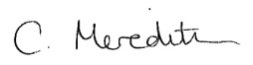 Mrs C MeredithAspirations, Careers & Employability Ambassador